Тема: «Akademische Berufe»Фонетична розминка за підручником: Buscha A., Szita S. Begegnungen A2+. Leipzig: Schubert-Verlag, 2006. 238 S. впр. В1 стор. 22Актуалізація опорного лексичного матеріалу: впр. С2 стор. 25. (Buscha A., Szita S. Begegnungen A2+. Leipzig: Schubert-Verlag, 2006. 238 S.)Виконання вправ на розвиток мовно-комунікативної компетентності: впр. С8 стор. 28Формування лексико-граматичних навичок та умінь: Verben im Prasens (Wiederholung) стор. 24 впр. С1 стор. 24 (письмово); Verben mit Prӓfix (Wiederholung):  стор. 25 + впр. С3 стор. 26Формування мовленнєвої компетентності: впр. В3, В4 стор 23 (усно), В5, В6 стор. 23 (письмово).Робота з текстом: впр. В2 стор.22Домашнє завдання: Buscha A., Szita S. Begegnungen A2+. Leipzig: Schubert-Verlag, 2006. 238 S.Впр. С4, С5 стор. 26 (письмово).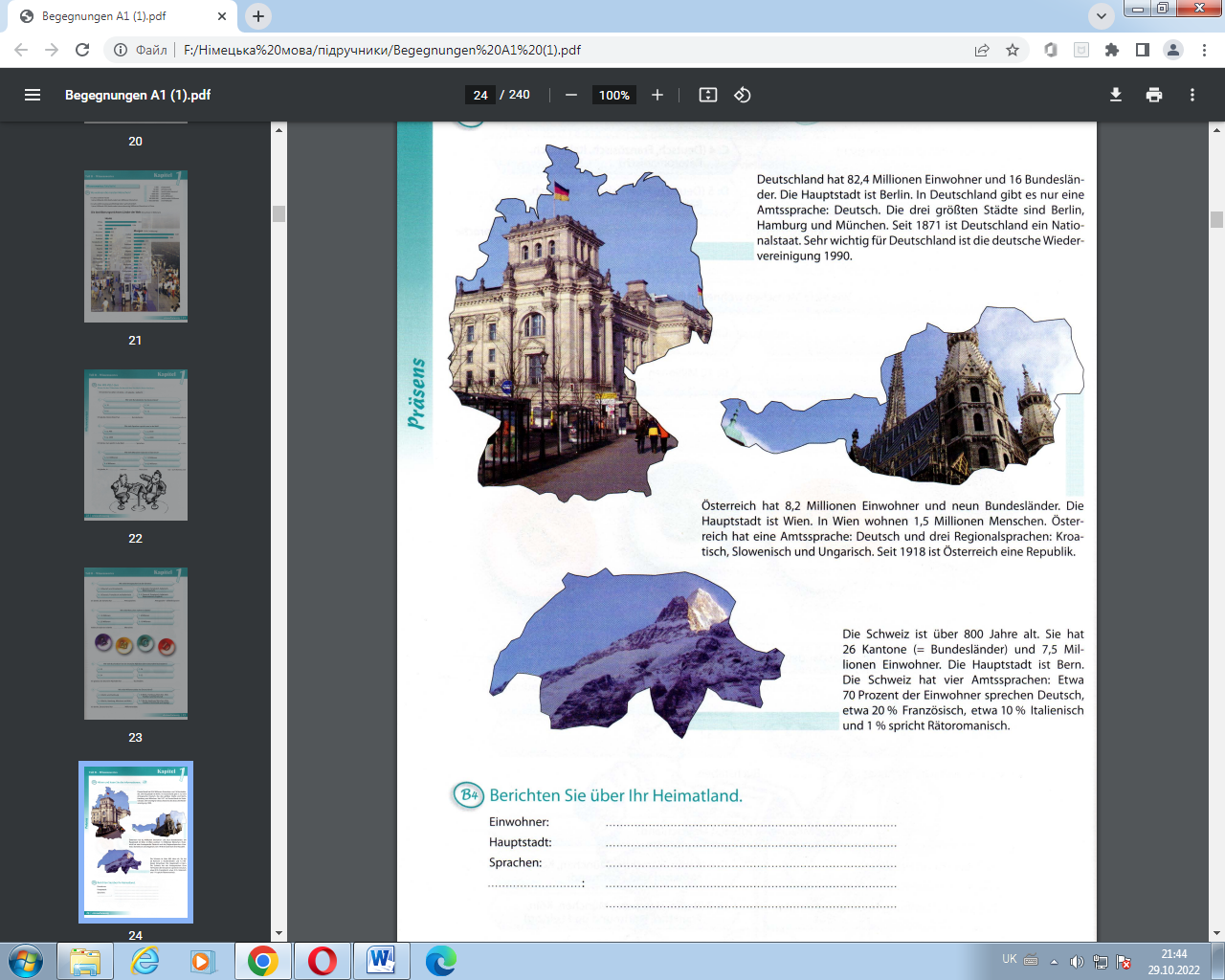 